Supplementary MaterialsReaction with Organic Halides as a General Method for the Covalent Functionalization of Nanosheets of 2D Chalcogenides and Related Materials S. Manjunatha, S. Rajesh, Pratap Vishnoi and C. N. R. Raoa)New Chemistry Unit, International Centre for Materials Science and Sheikh Saqr LaboratoryJawaharlal Nehru Centre for Advanced Scientific Research, Jakkur P. O.,Bangalore-560064 (India) e-mail: cnrrao@jncasr.ac.in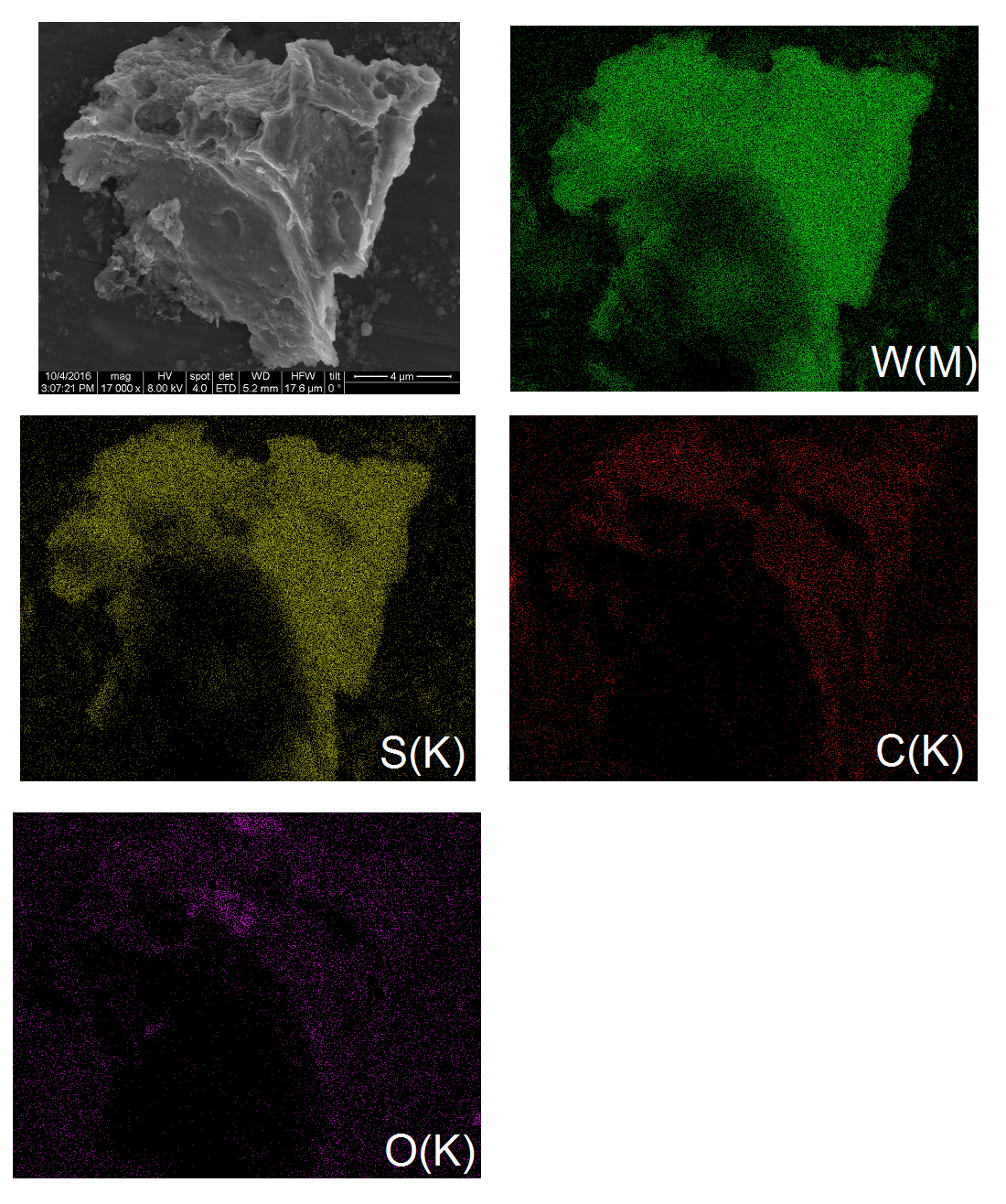 Fig. S1. EDAS elemental maps of WS2-methoxyphenyl (1).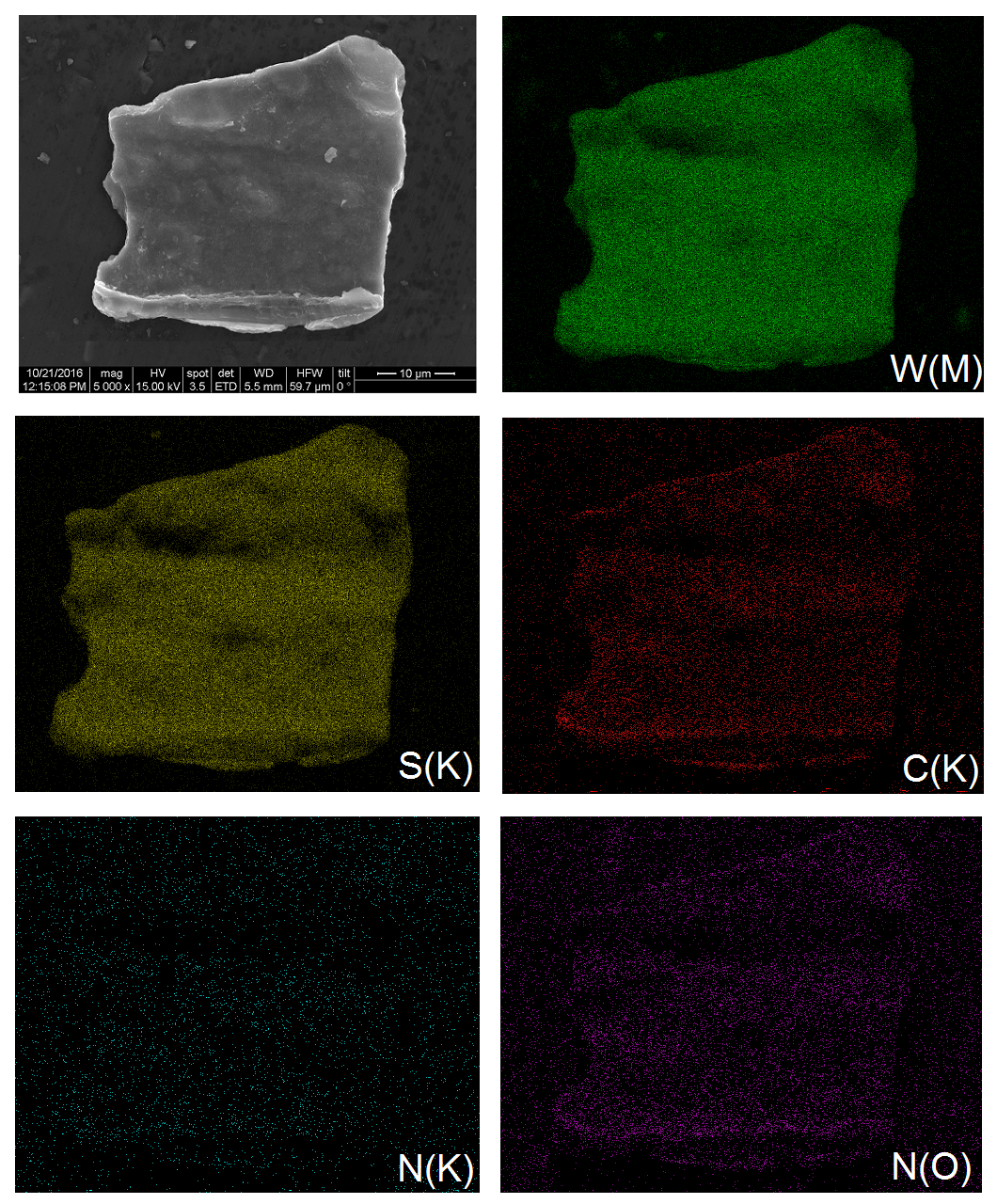 Fig. S2. EDAS elemental maps of WS2-nitrophenyl (3).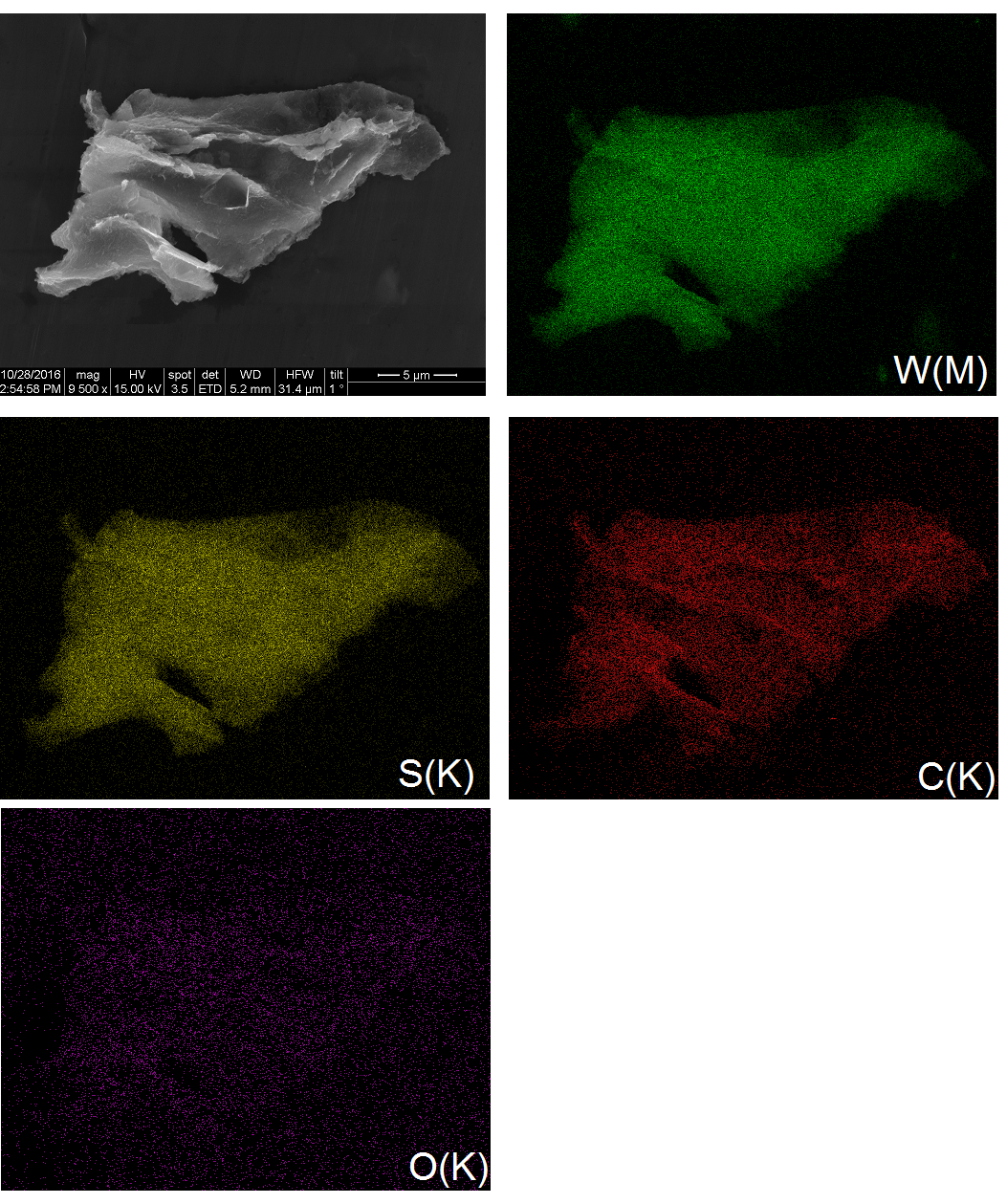 Fig. S3. EDAS elemental maps of WS2-pyrene (4).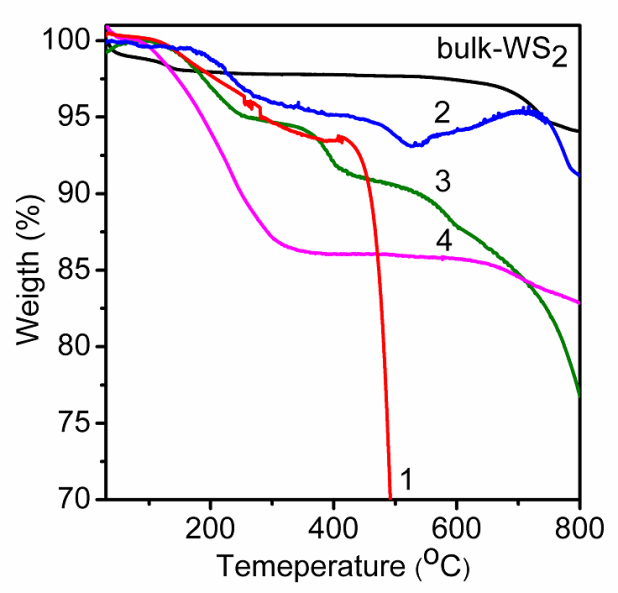 Fig. S4. TGA curves of WS2-methoxyphenyl (1), WS2-phenyl (2), WS2-nitrophenyl (3) and WS2-pyrene (4) (heating rate 3 ºC/ min, nitrogen atmosphere). The TGA plot of bulk WS2 is also given.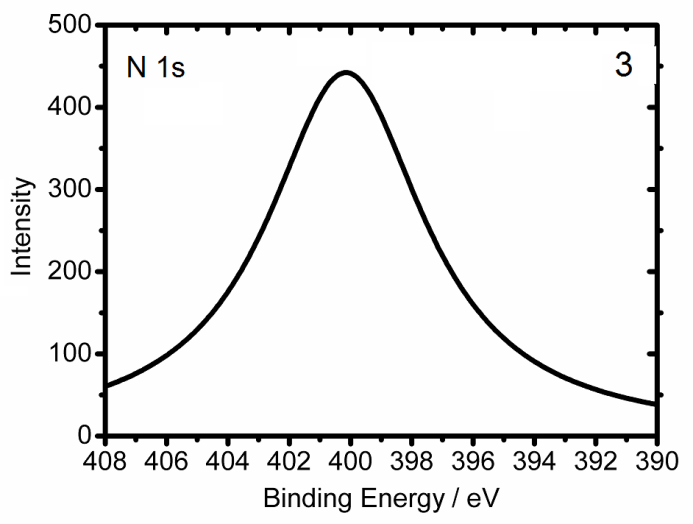 Fig. S5. N 1s core level XP spectrum of WS2-nitrophenyl (3).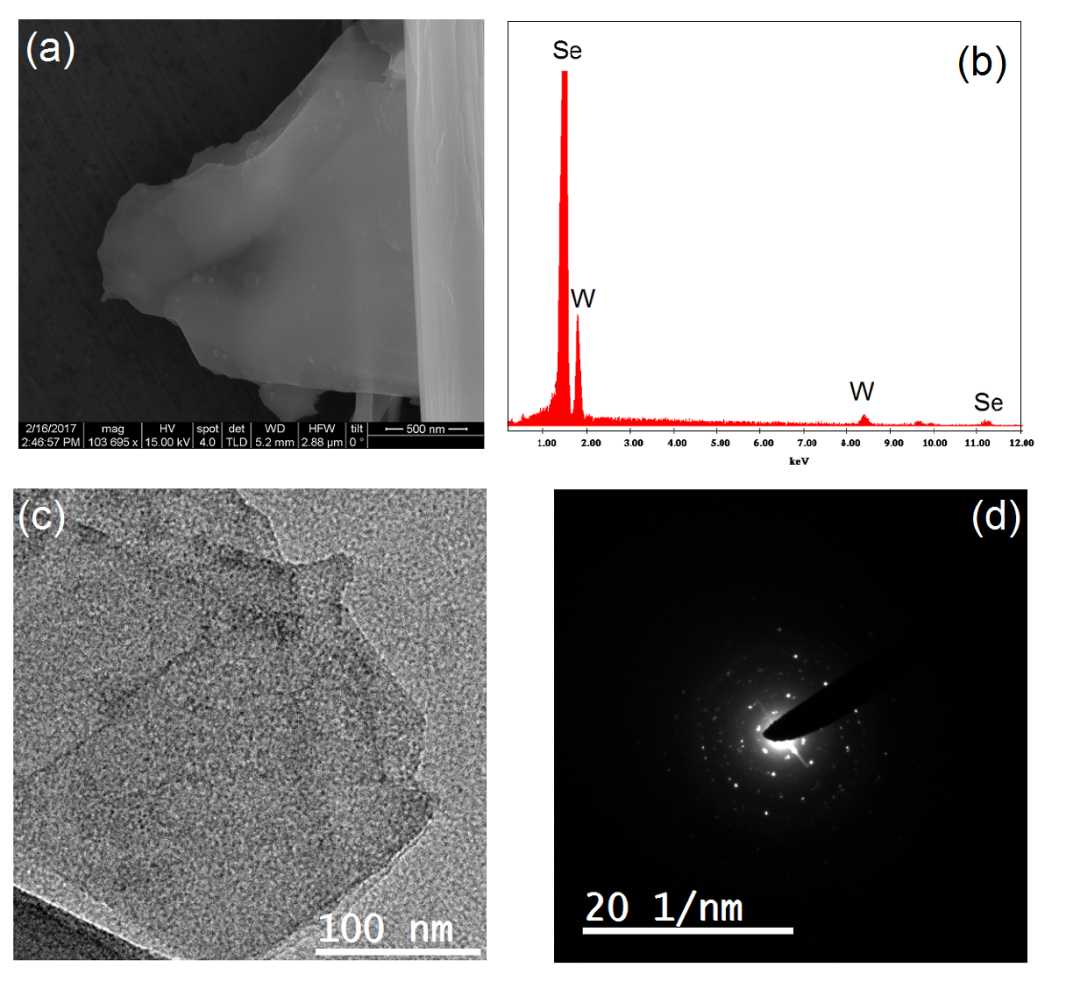 Fig. S6. Electronic microscope images of chemically exfoliated 1T-WSe2 nanosheets. (a) SEM image, (b) EDAS, (c) HR-TEM image, and (d) SAED pattern.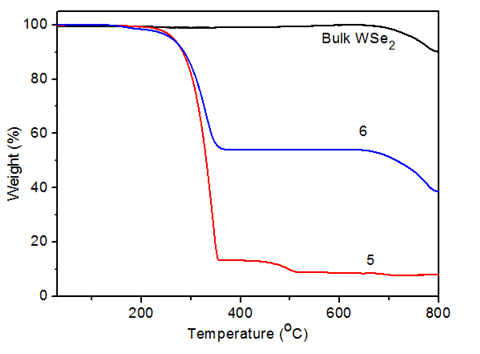 Fig. S7. TGA plots of WSe2-phenyl (5) and WSe2-pyrene (6) (heating rate 3 ºC/ min, nitrogen atmosphere). The TGA plot of bulk WSe2 is also given.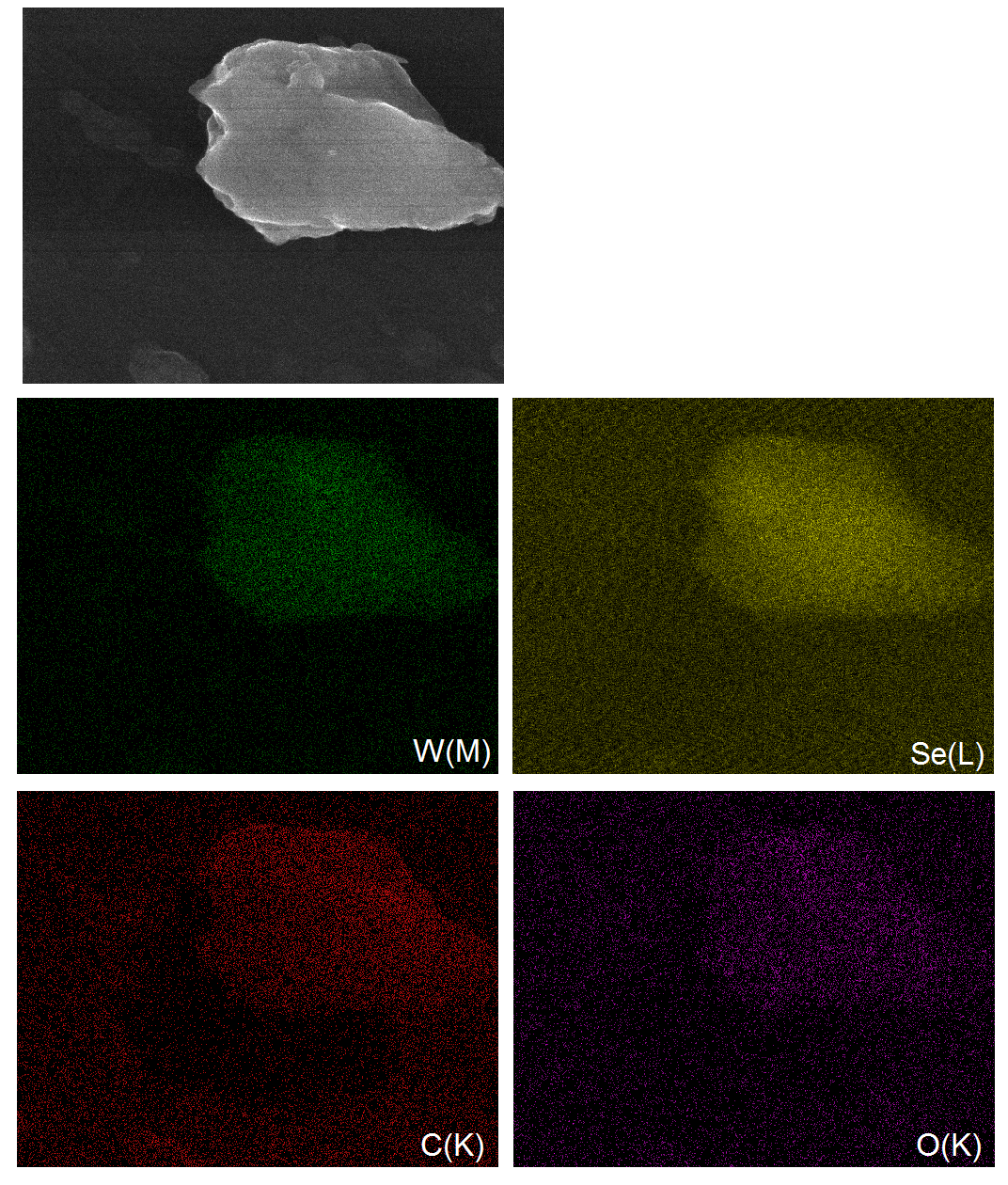 Fig. S8. EDAS elemental maps of WSe2-pyrene (6).Fig. S9.  Absorption spectra of of WS2-methoxyphenyl (1), WS2-phenyl (2), WS2-nitrophenyl (3) and WS2-pyrene (4) in N-methyl-2-pyrrolidone (NMP) suspension. The spectra of bulk and chemically exfoliated 1T-WS2 are also given.Fig. S10. Absorption spectra of WSe2-phenyl (5) and WSe2-pyrene (6) in NMP. The spectra of bulk and chemically exfoliated 1T-WSe2 are also given.Fig. S11. Absorption spectra of WS2-pyrene in NMP. The spectra of 1-(bromoacetyl)pyrene is also given. Fig. S12. Absorption spectra of 3-acetyl-6-bromocoumarin (80 M) and a mixture of 1T-WS2 and coumarin (80 M and 120 M respectively) in NMP-water mixture (8/2: v/v). 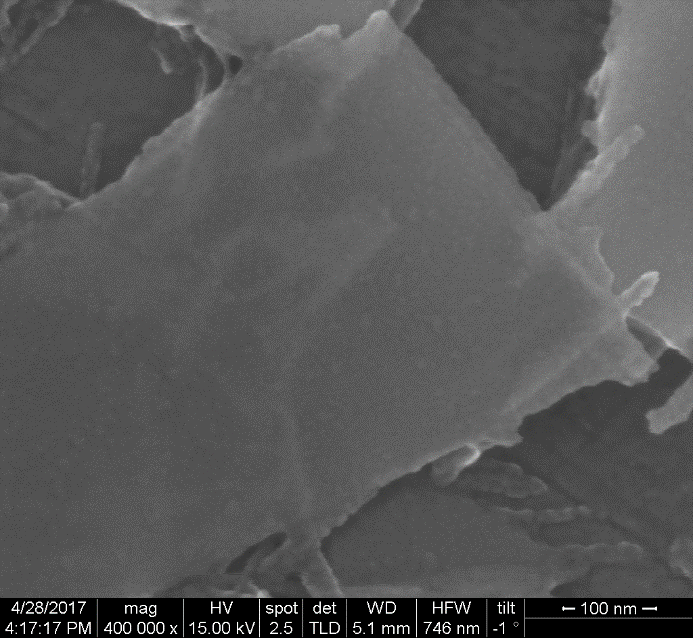 FIG. S13. FE-SEM image of exfoliated 2H-WTe2.Fig. S14. TGA curves of WTe2-phenyl and WTe2-pyrene (heating rate 3 ºC/ min, nitrogen atmosphere). The TGA plot of bulk WTe2 is also given. 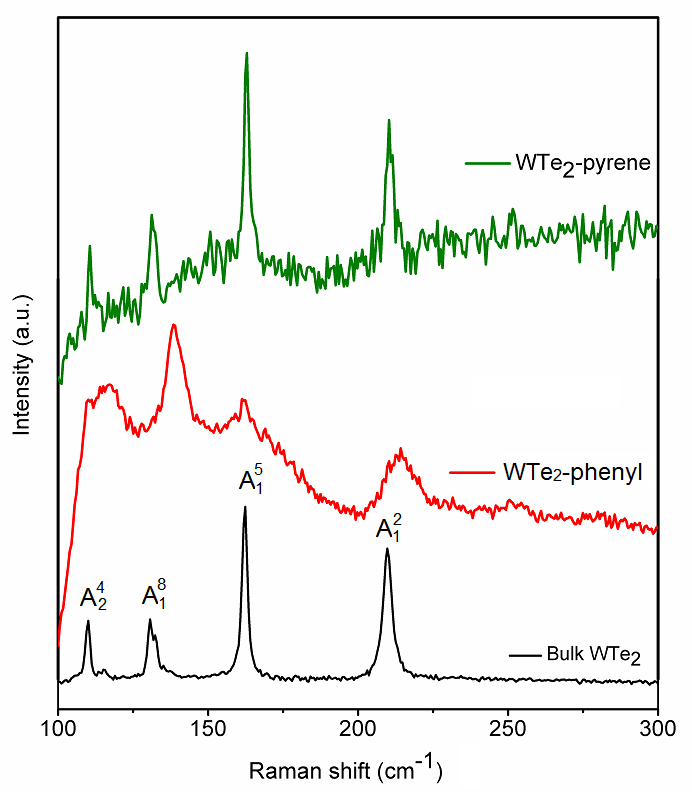 FIG. S15. Raman spectra of WTe2-phenyl and WTe2-pyrene. The spectra of bulk WTe2 is also given (λ = 514.5 nm). Fig. S16. Absorption spectra of WTe2-phenyl and WTe2-pyrene in DMF dispersion. The spectrum of bulk WTe2 is also given.  Fig. S17. FT-IR spectra of WTe2-phenyl and WTe2-pyrene. The spectrum of bulk WTe2 is also given. 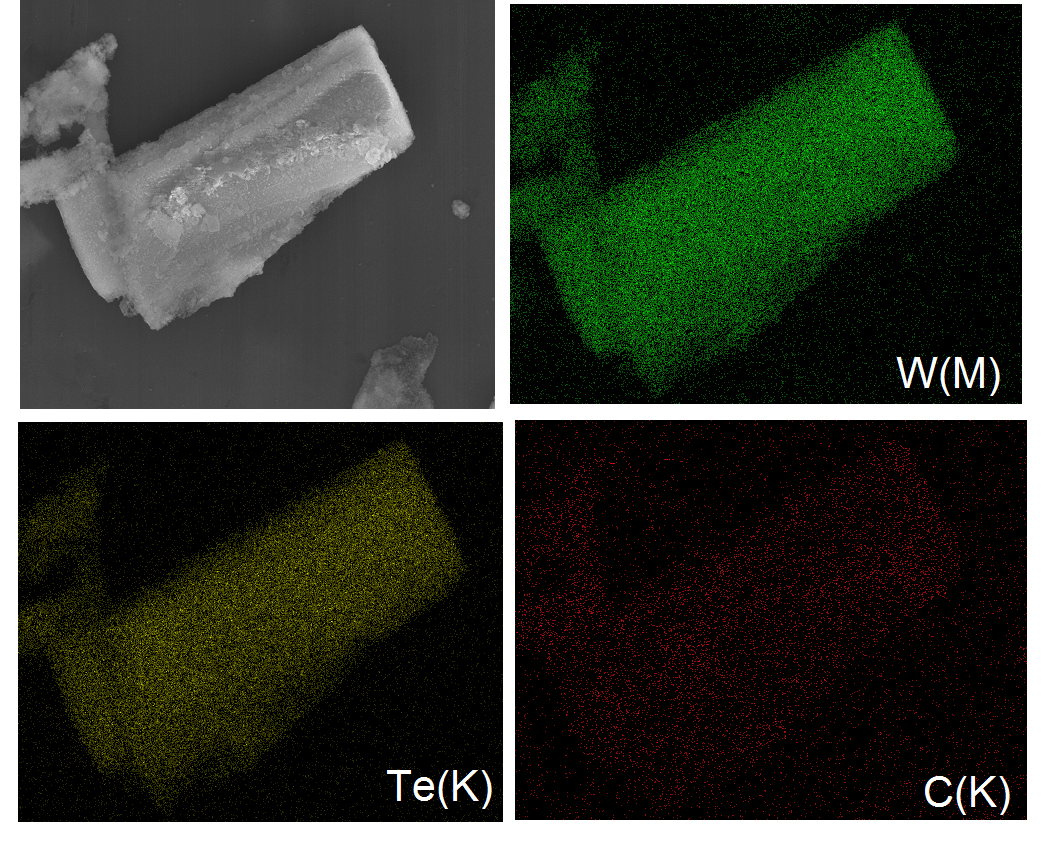 Fig. S18. EDAS elemental maps of WTe2-phenyl.